Общеобразовательная автономная некоммерческая организация«Гимназия имени Петра Первого                                           РАБОЧАЯ ПРОГРАММА учителя физкультурыЧерникова   Евгения   Ивановичапо учебному предмету «Физическая культура» для   1   класса2   часа  в  неделю2022 - 2023 учебный год                       ПОЯСНИТЕЛЬНАЯ ЗАПИСКАПри создании программы учитывались потребности современного российского общества в физически крепком и деятельном подрастающем поколении, способном активно включаться в разнообразные формы здорового образа жизни, использовать ценности физической культуры для саморазвития, самоопределения и самореализации.В программе нашли своё отражение объективно сложившиеся реалии современного 
социокультурного развития общества, условия деятельности образовательных организаций, запросы родителей, учителей и методистов на обновление содержания образовательного процесса, внедрение в его практику современных подходов, новых методик и технологий.Изучение учебного предмета «Физическая культура» имеет важное значение в онтогенезе детей младшего школьного возраста. Оно активно воздействует на развитие их физической, психической и социальной природы, содействует укреплению здоровья, повышению защитных свойств организма, развитию памяти, внимания и мышления, предметно ориентируется на активное вовлечение младших школьников в самостоятельные занятия физической культурой и спортом.Целью образования по физической культуре в начальной школе является формирование у учащихся основ здорового образа жизни, активной творческой самостоятельности в проведении разнообразных форм занятий физическими упражнениями. Достижение данной цели обеспечивается ориентацией учебного предмета на укрепление и сохранение здоровья школьников, приобретение ими знаний и способов самостоятельной деятельности, развитие физических качеств и освоение физических упражнений оздоровительной, спортивной и прикладноориентированной направленности.Развивающая ориентация учебного предмета «Физическая культура» заключается в формировании у младших школьников необходимого и достаточного физического здоровья, уровня развития физических качеств и обучения физическим упражнениям разной функциональной направленности.Существенным достижением такой ориентации является постепенное вовлечение обучающихся в здоровый образ жизни за счёт овладения ими знаниями и умениями по организации самостоятельных занятий подвижными играми, коррекционной, дыхательной и зрительной гимнастикой, проведения физкультминуток и утренней зарядки, закаливающих процедур, наблюдений за физическим развитием и физической подготовленностью.Воспитывающее значение учебного предмета раскрывается в приобщении обучающихся к истории и традициям физической культуры и спорта народов России, формировании интереса к регулярным занятиям физической культурой и спортом, осознании роли занятий физической культурой в укреплении здоровья, организации активного отдыха и досуга. В процессе обучения у обучающихся активно формируются положительные навыки и способы поведения, общения и взаимодействия со сверстниками и учителями, оценивания своих действий и поступков в процессе совместной коллективной деятельности.Методологической основой структуры и содержания программы по физической культуре для начального общего образования является личностно-деятельностный подход, ориентирующий педагогический процесс на развитие целостной личности обучающихся. Достижение целостного развития становится возможным благодаря освоению младшими школьниками двигательной деятельности, представляющей собой основу содержания учебного предмета «Физическая культура».Двигательная деятельность оказывает активное влияние на развитие психической и социальной природы обучающихся. Как и любая деятельность, она включает в себя информационный, операциональный и мотивационно-процессуальный компоненты, которые находят своё отражение в соответствующих дидактических линиях учебного предмета.	В целях усиления мотивационной составляющей учебного предмета и подготовки школьников к выполнению комплекса ГТО в структуру программы в раздел «Физическое совершенствование»вводится образовательный модуль «Прикладно-ориентированная физическая культура». Данный модуль позволит удовлетворить интересы учащихся в занятиях спортом и активном участии в спортивных соревнованиях, развитии национальных форм соревновательной деятельности и систем физического воспитания.	Содержание модуля «Прикладно-ориентированная физическая культура», обеспечивается Примерными программами по видам спорта, которые рекомендуются Министерством просвещения РФ для занятий физической культурой и могут использоваться образовательными организациями исходя из интересов учащихся, физкультурно-спортивных традиций, наличия необходимой материально-технической базы, квалификации педагогического состава. Помимо Примерных программ, рекомендуемых Министерством просвещения РФ, образовательные организации могут разрабатывать своё содержание для модуля «Прикладно-ориентированная физическая культура» и включать в него популярные национальные виды спорта, подвижные игры и развлечения, 
основывающиеся на этнокультурных, исторических и современных традициях региона и школы. 	Планируемые результаты включают в себя личностные, метапредметные и предметные результаты.Личностные результаты представлены в программе за весь период обучения в начальной школе; метапредметные и предметные результаты — за каждый год обучения.Результативность освоения учебного предмета учащимися достигается посредством современных научно-обоснованных инновационных средств, методов и форм обучения, информационно-коммуникативных технологий и передового педагогического опыта.МЕСТО ПРЕДМЕТА В УЧЕБНОМ ПЛАНЕВ 1 классе на изучение предмета отводится 2 часа в неделю, 66 часов за учебный год.. СОДЕРЖАНИЕ УЧЕБНОГО ПРЕДМЕТА 	Знания о физической культуре. Понятие «физическая культура» как занятия физическими упражнениями и спортом по укреплению здоровья, физическому развитию и физической подготовке.Связь физических упражнений с движениями животных и трудовыми действиями древних людей.Способы самостоятельной деятельности. Режим дня и правила его составления и соблюдения.Физическое совершенствование.  Оздоровительная физическая культура. Гигиена человека и требования к проведению гигиенических процедур. Осанка и комплексы упражнений для правильного её развития. Физические упражнения для физкультминуток и утренней зарядки.	Спортивно-оздоровительная физическая культура. Правила поведения на уроках физической культуры, подбора одежды для занятий в спортивном зале и на открытом воздухе.Гимнастика с основами акробатики. Исходные положения в физических упражнениях: стойки, упоры, седы, положения лёжа. Строевые упражнения: построение и перестроение в одну и две шеренги, стоя на месте; повороты направо и налево; передвижение в колонне по одному с равномерной скоростью.	Гимнастические упражнения: стилизованные способы передвижения ходьбой и бегом; упражнения с гимнастическим мячом и гимнастической скакалкой; стилизованные гимнастические прыжки.Акробатические упражнения: подъём туловища из положения лёжа на спине и животе; подъём ног из положения лёжа на животе; сгибание рук в положении упор лёжа; прыжки в группировке, толчком двумя ногами; прыжки в упоре на руки, толчком двумя ногами.	Лыжная подготовка. Переноска лыж к месту занятия. Основная стойка лыжника. Передвижение на лыжах ступающим шагом (без палок). Передвижение на лыжах скользящим шагом (без палок). 	Лёгкая атлетика. Равномерная ходьба и равномерный бег. Прыжки в длину и высоту с места толчком двумя ногами, в высоту с прямого разбега.Подвижные и спортивные игры. Считалки для самостоятельной организации подвижных игр.Прикладно-ориентированная физическая культура. Развитие основных физических качеств средствами спортивных и подвижных игр. Подготовка к выполнению нормативных требований комплекса ГТО.ПЛАНИРУЕМЫЕ ОБРАЗОВАТЕЛЬНЫЕ РЕЗУЛЬТАТЫЛичностные результаты	Личностные результаты освоения учебного предмета «Физическая культура» на уровне начального общего образования достигаются в единстве учебной и воспитательной деятельности организации в соответствии с традиционными российскими социокультурными и духовно-нравственными ценностями, принятыми в обществе правилами и нормами поведения и способствуют процессам самопознания, самовоспитания и саморазвития, формирования внутренней позиции личности. 	Личностные результаты должны отражать готовность обучающихся руководствоваться ценностями и приобретение первоначального опыта деятельности на их основе:—  становление ценностного отношения к истории и развитию физической культуры народов России, осознание её связи с трудовой деятельностью и укреплением здоровья человека;—  формирование нравственно-этических норм поведения и правил межличностного общения во время подвижных игр и спортивных соревнований, выполнения совместных учебных заданий;—  проявление уважительного отношения к соперникам во время соревновательной деятельности, стремление оказывать первую помощь при травмах и ушибах;—  уважительное отношение к содержанию национальных подвижных игр, этнокультурным формам и видам соревновательной деятельности;—  стремление к формированию культуры здоровья, соблюдению правил здорового образа жизни;—  проявление интереса к исследованию индивидуальных особенностей физического развития и физической подготовленности, влияния занятий физической культурой и спортом на их показатели.Метапредметные   результатыМетапредметные результаты отражают достижения учащихся в овладении познавательными, коммуникативными и регулятивными универсальными учебными действиями, умения их использовать в практической деятельности. Метапредметные результаты формируются на протяжении каждого года обучения.По окончании первого года  обучения учащиеся научатся:познавательные УУД:—  находить общие и отличительные признаки в передвижениях человека и животных;—  устанавливать связь между бытовыми движениями древних людей и физическими упражнениями из современных видов спорта;—  сравнивать способы передвижения ходьбой и бегом, находить между ними общие и отличительные признаки;—  выявлять признаки правильной и неправильной осанки, приводить возможные причины её нарушений;коммуникативные УУД:—  воспроизводить названия разучиваемых физических упражнений и их исходные положения; —  высказывать мнение о положительном влиянии занятий физической культурой, оценивать влияние гигиенических процедур на укрепление здоровья; —  управлять эмоциями во время занятий физической культурой и проведения подвижных игр, соблюдать правила поведения и положительно относиться к замечаниям других учащихся и учителя; —  обсуждать правила проведения подвижных игр, обосновывать объективность определения победителей;регулятивные УУД:—  выполнять комплексы физкультминуток, утренней зарядки, упражнений по профилактике нарушения и коррекции осанки; —  выполнять учебные задания по обучению новым физическим упражнениям и развитию физических качеств;—  проявлять уважительное отношение к участникам совместной игровой и соревновательной деятельности.Предметные результатыК концу обучения в первом классе обучающийся научится:—  приводить примеры основных дневных дел и их распределение в индивидуальном режиме дня;—  соблюдать правила поведения на уроках физической культурой, приводить примеры подбора одежды для самостоятельных занятий;—  выполнять упражнения утренней зарядки и физкультминуток;—  анализировать причины нарушения осанки и демонстрировать упражнения по профилактике её нарушения;—  демонстрировать построение и перестроение из одной шеренги в две и в колонну по одному;—  выполнять ходьбу и бег с равномерной и изменяющейся скоростью передвижения;—  демонстрировать передвижения стилизованным гимнастическим шагом и бегом, прыжки на месте с поворотами в разные стороны  двумя ногами;—  передвигаться на лыжах ступающим и скользящим шагом (без палок);—  играть в подвижные игры с общеразвивающей направленностью.                                                           ТЕМАТИЧЕСКОЕ ПЛАНИРОВАНИЕ ПОУРОЧНОЕ ПЛАНИРОВАНИЕУЧЕБНО-МЕТОДИЧЕСКОЕ ОБЕСПЕЧЕНИЕ ОБРАЗОВАТЕЛЬНОГО ПРОЦЕССА ОБЯЗАТЕЛЬНЫЕ УЧЕБНЫЕ МАТЕРИАЛЫ ДЛЯ УЧЕНИКАФизическая культура, 1-4 класс/Матвеев А.П., Акционерное общество «Издательство «Просвещение».МЕТОДИЧЕСКИЕ МАТЕРИАЛЫ ДЛЯ УЧИТЕЛЯНастольная книга учителя физической культуры / авт.-сост. Матвеев А.П., М : Физкультура и спорт, 2016. 1. Методические рекомендации при планировании прохождения материала по физической культуре в общеобразовательных учреждениях на основе баскетбола (программа А. П. Матвеева) / .2. Комплексная программа физического воспитания учащихся: 1-11 классы / А.П Матвеев // Физкультура в школе. - 2016. Электронные образовательные ресурсы по физической культуре
1.    http://school-collection.edu.ru/-  ЕДИНАЯ КОЛЛЕКЦИЯ
ЦИФРОВЫХ ОБРАЗОВАТЕЛЬНЫХ РЕСУРСОВ

2.    Физкультура в школе- http://www.fizkulturavshkole.ru

3.    http://fizkultura-na5.ru/

4.    https://fk-i-s.ru/

5.    Сайт "Я иду на урок физкультуры" http://spo.1september.ru/urok/

6.    Сайт «ФизкультУра» http://www.fizkult-ura.ru/

7.    Раздел: Физическая культура и спорт Сайт Rus.Eduhttp://www.rusedu.ru/fizkultura/list_49.html

8.    Образовательные сайты для учителей физической культуры http://metodsovet.su/dir/fiz_kultura/99. Сообщество учителей физической культуры на портале «Сеть творческих учителей» http://www.it-n.ru/communities.aspx?cat_no=22924&tmpl=com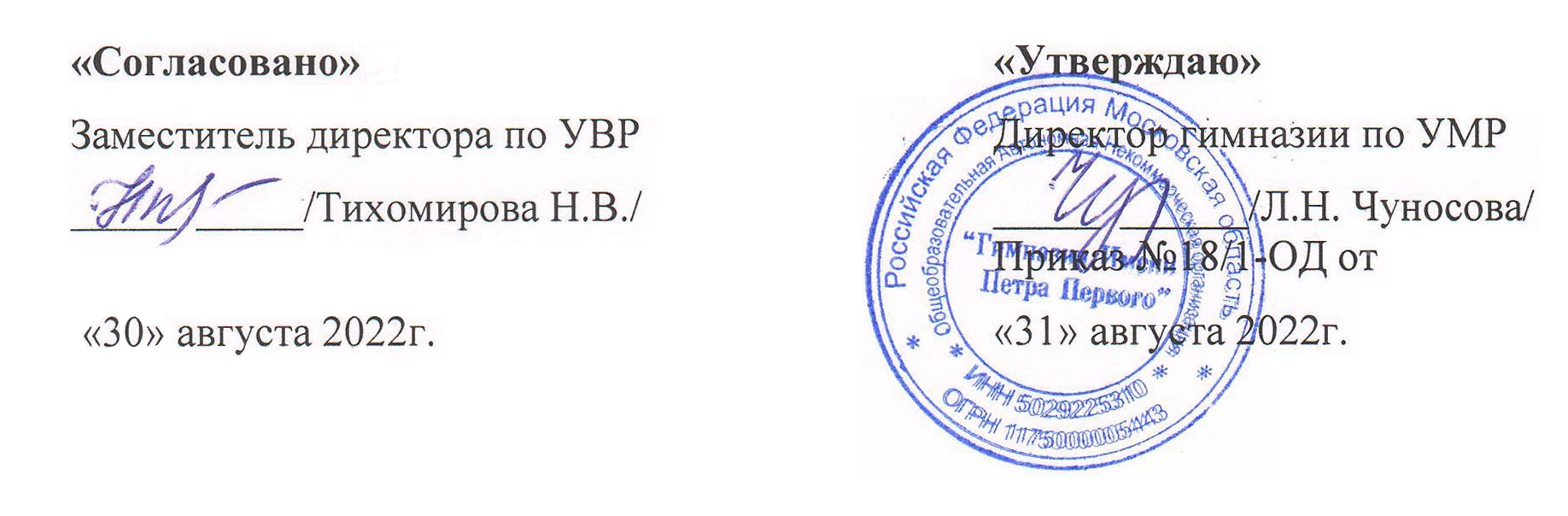 №
п/пНаименование разделов и тем программыКоличество часовКоличество часовКоличество часовДата 
изученияВиды деятельностиВиды, 
формы 
контроляЭлектронные 
(цифровые) 
образовательные ресурсы№
п/пНаименование разделов и тем программывсегоконтрольные работыпрактические работыДата 
изученияВиды деятельностиВиды, 
формы 
контроляЭлектронные 
(цифровые) 
образовательные ресурсыРаздел 1. Знания о физической культуреРаздел 1. Знания о физической культуреРаздел 1. Знания о физической культуреРаздел 1. Знания о физической культуреРаздел 1. Знания о физической культуреРаздел 1. Знания о физической культуреРаздел 1. Знания о физической культуреРаздел 1. Знания о физической культуреРаздел 1. Знания о физической культуре1.1.Что понимается под физической культурой10002.09.2022обсуждают рассказ учителя о видах спорта и занятиях физическими упражнениями, которым обучают школьников на уроках физической культуры, рассказывают об известных видах спорта и проводят примеры упражнений, которые умеют выполнять;Устный 
опрос;Интернет ресурсыИтого по разделуИтого по разделу1Раздел 2. Способы самостоятельной деятельностиРаздел 2. Способы самостоятельной деятельностиРаздел 2. Способы самостоятельной деятельностиРаздел 2. Способы самостоятельной деятельностиРаздел 2. Способы самостоятельной деятельностиРаздел 2. Способы самостоятельной деятельностиРаздел 2. Способы самостоятельной деятельностиРаздел 2. Способы самостоятельной деятельностиРаздел 2. Способы самостоятельной деятельности2.1.Режим дня школьника10006.09.2022знакомятся с таблицей режима дня и правилами её оформления, уточняют индивидуальные мероприятия и заполняют таблицу (по образцу, с помощью родителей);Устный 
опрос;Интернет ресурсыИтого по разделуИтого по разделу1ФИЗИЧЕСКОЕ СОВЕРШЕНСТВОВАНИЕФИЗИЧЕСКОЕ СОВЕРШЕНСТВОВАНИЕФИЗИЧЕСКОЕ СОВЕРШЕНСТВОВАНИЕФИЗИЧЕСКОЕ СОВЕРШЕНСТВОВАНИЕФИЗИЧЕСКОЕ СОВЕРШЕНСТВОВАНИЕФИЗИЧЕСКОЕ СОВЕРШЕНСТВОВАНИЕФИЗИЧЕСКОЕ СОВЕРШЕНСТВОВАНИЕФИЗИЧЕСКОЕ СОВЕРШЕНСТВОВАНИЕФИЗИЧЕСКОЕ СОВЕРШЕНСТВОВАНИЕРаздел 3. Оздоровительная физическая культураРаздел 3. Оздоровительная физическая культураРаздел 3. Оздоровительная физическая культураРаздел 3. Оздоровительная физическая культураРаздел 3. Оздоровительная физическая культураРаздел 3. Оздоровительная физическая культураРаздел 3. Оздоровительная физическая культураРаздел 3. Оздоровительная физическая культураРаздел 3. Оздоровительная физическая культура3.1.Личная гигиена и гигиенические процедуры10101.11.2022знакомятся с гигиеническими процедурами и правилами их выполнения, устанавливают время их проведения в режиме дня;Устный 
опрос;Интернет ресурсы3.2.Осанка человека10113.09.2022знакомятся с возможными причинами нарушения осанки и способами её профилактики;Устный 
опрос;Интернет ресурсы3.3.Утренняя зарядка и физкультминутки в режиме дня школьника10118.01.2023обсуждают рассказ учителя о пользе утренней зарядки, правилах выполнения входящих в неё упражнений;Устный 
опрос;Интернет ресурсыИтого по разделуИтого по разделу3Раздел 4. Спортивно-оздоровительная физическая культураРаздел 4. Спортивно-оздоровительная физическая культураРаздел 4. Спортивно-оздоровительная физическая культураРаздел 4. Спортивно-оздоровительная физическая культураРаздел 4. Спортивно-оздоровительная физическая культураРаздел 4. Спортивно-оздоровительная физическая культураРаздел 4. Спортивно-оздоровительная физическая культураРаздел 4. Спортивно-оздоровительная физическая культураРаздел 4. Спортивно-оздоровительная физическая культура4.1.Модуль "Гимнастика с основами акробатики". Правила поведения на уроках физической культуры10004.10.2022знакомятся с формой одежды для занятий физической культурой в спортивном зале и в домашних условиях, во время прогулок на открытом воздухе;Устный 
опрос;Интернет ресурсы4.2.Модуль "Гимнастика с основами 
акробатики". Исходные положения в физических упражнениях10107.10.2022знакомятся с понятием «исходное положение» и значением исходного положения для последующего выполнения упражнения;;Практическая работа;Интернет ресурсы4.3.Модуль "Гимнастика с основами 
акробатики". Строевые упражнения и 
организующие команды на уроках физической культуры20218.10.2022разучивают способы построения стоя на месте (шеренга, колонна по одному, две шеренги, колонна по одному и по два);Практическая работа;Интернет ресурсы4.4.Модуль "Гимнастика с основами 
акробатики". Гимнастические упражнения30321.10.2022разучивают упражнения с гимнастическим мячом (подбрасывание одной рукой и двумя руками; перекладывание с одной руки на другую; 
прокатывание под ногами; поднимание ногами из положения лёжа на полу);;Практическая работа;Интернет ресурсы4.5.Модуль "Гимнастика с основами 
акробатики". Акробатические упражнения51525.10.2022обучаются подъёму ног из положения лёжа на животе; обучаются сгибанию рук в положении упор лёжа;Практическая работа;Интернет ресурсы4.6.Модуль "Лыжная подготовка". Строевые команды в лыжной подготовкеподготовке10116.01.2023разучивают способы передвижения в колонне по два с лыжами в руках;Практическая работа;Интернет ресурсы4.7.Модуль "Лыжная подготовка". Передвижение на лыжах ступающим и скользящим шагом91923.01.2023наблюдают и анализируют образец техники передвижения на лыжах учителя скользящим шагом, уточняют отдельные её элементы, сравнивают с 
техникой ступающего шага, выделяют отличительные признаки;Практическая работа;Интернет ресурсы4.8.Модуль "Лёгкая атлетика". Равномерное передвижение в ходьбе и беге1811820.09.2022обучаются равномерному бегу в колонне по одному с невысокой скоростью;Контрольная работа;Интернет ресурсы4.9.Модуль "Лёгкая атлетика". Прыжок в длину с места11123.09.2022разучивают одновременное отталкивание двумя ногами (прыжки вверх из полуприседа на месте; с поворотом в правую и левую сторону);Практическая работа;Интернет ресурсы4.10Модуль "Лёгкая атлетика". Прыжок в длину и в высоту с прямого разбега10127.09.2022разучивают фазу приземления (после прыжка вверх толчком двумя ногами; после прыжка вверх-вперёд толчком двумя ногами с невысокой площадки);Практическая работа;Интернет ресурсы4.11Модуль "Подвижные и спортивные игры". Подвижные игры2402430.09.2022разучивают игровые действия и правила подвижных игр, обучаются способам организации и подготовки игровых площадокКонтрольная работа;Интернет ресурсыИтого по разделуИтого по разделу66Раздел 5. Прикладно-ориентированная физическая культураРаздел 5. Прикладно-ориентированная физическая культураРаздел 5. Прикладно-ориентированная физическая культураРаздел 5. Прикладно-ориентированная физическая культураРаздел 5. Прикладно-ориентированная физическая культураРаздел 5. Прикладно-ориентированная физическая культураРаздел 5. Прикладно-ориентированная физическая культураРаздел 5. Прикладно-ориентированная физическая культураРаздел 5. Прикладно-ориентированная физическая культура5.1.Рефлексия: демонстрация прироста 
показателей физических качеств к 
нормативным требованиям комплекса ГТО181129.05.2023демонстрация прироста показателей физических качеств к нормативным требованиям комплекса ГТО;Контрольная работа;Интернет ресурсыИтого по разделуИтого по разделу18ОБЩЕЕ КОЛИЧЕСТВО ЧАСОВ ПО ПРОГРАММЕОБЩЕЕ КОЛИЧЕСТВО ЧАСОВ ПО ПРОГРАММЕ66561№
п/пТема урокаКоличество часовКоличество часовКоличество часовДата 
изученияВиды, 
формы 
контроля№
п/пТема урокавсего контрольные работыпрактические работыДата 
изученияВиды, 
формы 
контроля1.Что понимается под 
физической культурой.10002.09.2022Устный опрос2..Режим дня школьника10006.09.2022Устный опрос3.Инструктаж по ТБ Основная стойка. Построение в 
колонну по одному и в 
шеренгу.10109.09.2022Практическая работа4.Перестроение по звеньям. Размыкание на вытянутые в стороны руки10113.09.2022Практическая работа5.Повороты направо, налево.10116.09.2022Практическая работа6.Инструктаж по ТБ. Ходьба и бег. Бег с ускорением.10120.09.2022Практическая работа7.К.р. Бег  30 м.11123.09.2022Контрольная работа8.Бег 60 м.10127.09.2022Практическая работа9.Бег из различных и.п. Смешанное передвижение до 600 м. 10130.09.2022Практическая работа10.Равномерный, медленный бег до 3 мин.10104.10.2022  Практическая 	работа11.К.р.  Прыжок в длину с места.11107.10.2022Контрольная работа12.Прыжки со скакалкой.10118.10.2022Практическая работа13.Эстафеты с прыжками.10121.10.2022Практическая работа14.Метание малого мяча на дальность.10125.10.2022Практическая работа15.Метание малого мяча с места на дальность.10128.10.2022  Практическая 	работа16.Инструктаж по ТБ Игры «К своим флажкам», «Два 
мороза». Личная гигиена и гигиенические процедуры10001.11.2022Устный опрос17.Игры «Класс, смирно!», «Октябрята».10108.11.2022Практическая работа18.Игры «Метко в цель», «Погрузка арбузов».10111.11.2022Практическая работа19.Игры «Через кочки и пенечки», «Кто дальше бросит».10115.11.2022Практическая работа20.«Кто дальше бросит». Эстафеты.10118.11.2022Практическая работа21.Осанка человека10029.11.2022Устный опрос22.Группировка.10102.12.2022Практическая работа23.Перекаты в группировке, лежа на животе.10106.12.2022Практическая работа24.Перекаты в группировке из упора стоя на коленях.10109.12.2022Практическая работа25.Упоры, седы, упражнения в группировке.10113.12.2022Практическая работа26.Стойка на лопатках.10116.12.2022Практическая работа27.Ходьба по гимнастической скамейке. Перешагивание через мячи.10120.12.2022Практическая работа28.Опорный прыжок с места 
через гимнастического козла.10123.12.2022  Практическая 	работа29.Лазание по гимнастической стенке.10127.12.2022Практическая работа30.Лазание по наклонной скамейке на коленях.10110.01.2023Практическая работа31.Физические упражнения.10113.01.2023Практическая работа32.Тб на уроках по лыжной 
подготовке.  Утренняя зарядка и физкультминутки в режиме дня школьника10017.01.2023Устный опрос33.Ступающий шаг.10120.01.2023Практическая работа34.Поворот на лыжах переступанием.10124.01.2023Практическая работа35.Ступающий шаг.10127.01.2023Практическая работа36.Спуск на лыжах без палок.10131.01.2023Практическая работа37.Подъём на лыжах разными способами.10103.02.2023Практическая работа38.Торможение.10107.02.2023Практическая работа39.Скользящий шаг с палками.10110.02.2023Практическая работа40.Подъём на лыжах с палками.10114.02.2023Практическая работа41.Движение "змейкой" на лыжах.10117.02.2023Практическая работа42.Бросок мяча снизу на месте.10121.02.2023Практическая работа43.Ловля мяча на месте.10128.02.2023  Практическая 	работа44. Ловля  и броски мяча  на месте.10103.03.2023Практическая работа45.Игра «Передача мячей в колоннах».10114.03.2023Практическая работа46.Передача мяча снизу на месте.10117.03.2023Практическая работа47.Эстафеты с мячами. Игра «Мяч соседу».10121.03.2023Практическая работа48.Эстафеты с мячами.10124.03.2023Практическая работа49.Игра «Гонка мячей по кругу».10128.03.2023  Практическая 	работа50.Бросок мяча снизу на месте в щит.10131.03.2023Практическая работа51.Игра в мини-баскетбол.10104.04.2023Практическая работа52.Физические качества человека10007.04.2023Устный опрос53.Эстафеты с мячами. Игра «Мяч в обруч».10111.04.2023Практическая работа54.Игра «Не давай мяча водящему».10114.04.2023Практическая работа55.Эстафеты с мячами. Игра «Не давай мяча водящему».10118.04.2023Практическая работа56.Игра «Перестрелка».10121.04.2023Практическая работа57.Бег с изменением 
направления, ритма и темпа.10125.04.2023Практическая работа58.К.р. Бег (30 м). Подвижная игра «Воробьи  и вороны».11128.04.2023Контрольная работа59.Бег (60 м). Подвижная игра «День и ночь».10112.05.2023Практическая работа60.Челночный бег.10116.05.2023Практическая работа61.К.р.Кросс1 км.10119.05.2023Контрольная работа62-63.Прыжок в длину с места.10123.05.2023Практическая работа64-65.К.р. Прыжок в длину с разбега.11126.05.2023Контрольная работа66.Метание малого мяча с места на дальность и заданное 
расстояние10129.05.2023Практическая работаОбщее количество часов по программе66 5 61